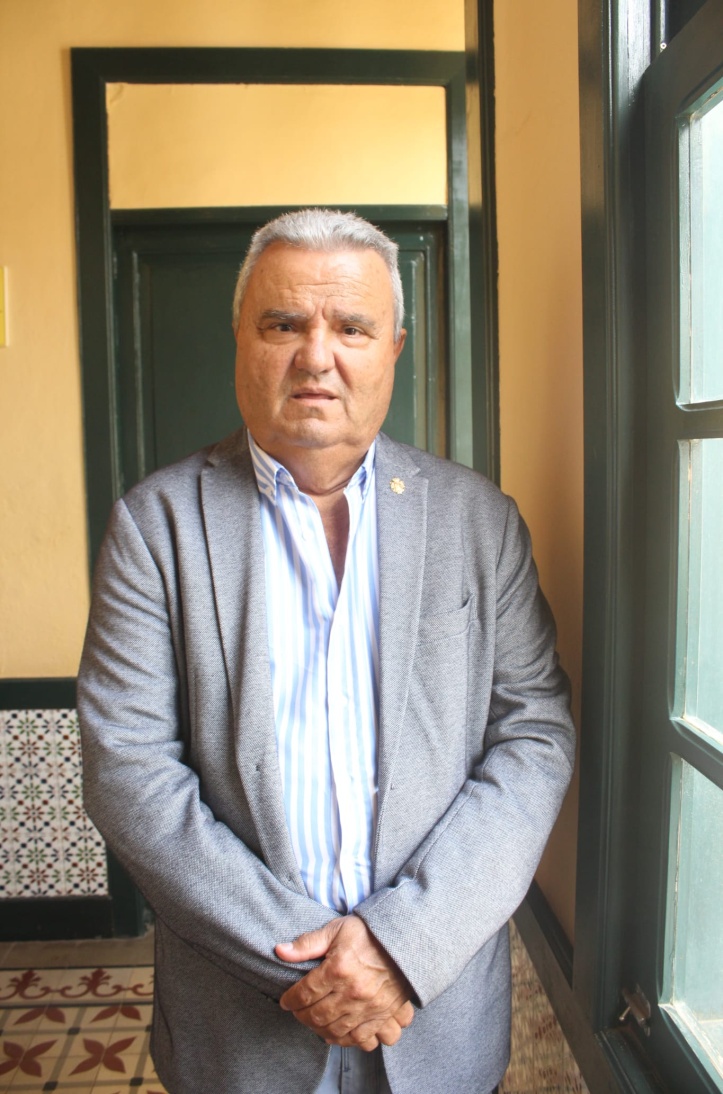 D. Juan Nicolás Cabrera Saavedra 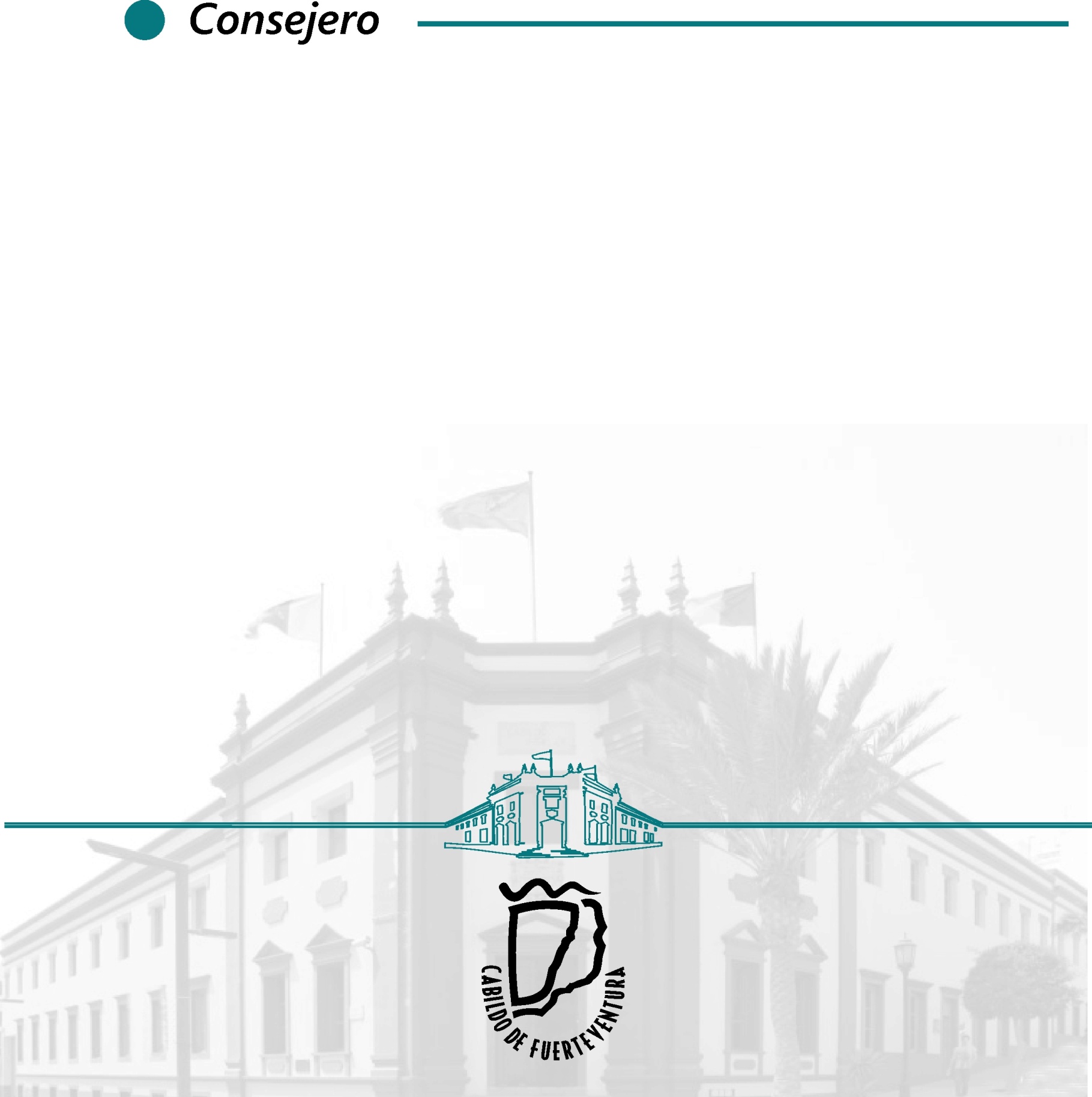 